                                Liceo José Victorino Lastarria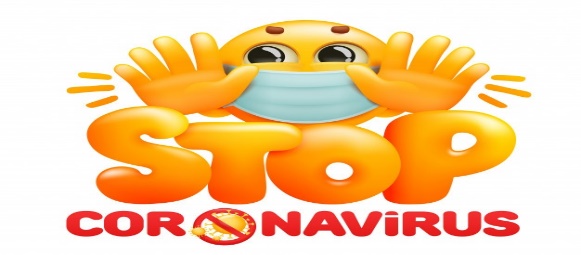                                                  Rancagua                           “Formando Técnicos para el mañana”                                   Unidad Técnico-Pedagógica                                    Departamento de InglésClase del 6 al 10 de AbrilOA: 9,10,11,12: Demostrar comprensión de textos no literarios utilizando y reforzando tiempo pasado continuo.OA 13,14,15,16: Escribir una variedad de textos para expresar, describir o narrar, utilizando pasado continuo. Instrucciones: Desarrollar cada ejercicio y enviar guía a su correspondiente profesor de asignatura. Profesor Camilo Guarda: camiloguarda1989@gmail.comProfesor Raúl López: lpez.raul@gmail.com Check the following text. Read and find 7 sentences in Past Continuous. (Revisa el siguiente texto. Lee y encuentra 7 oraciones en Pasado Continuo).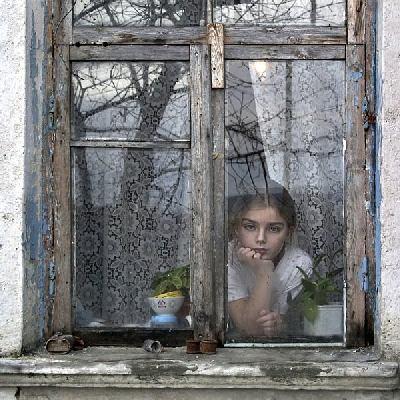 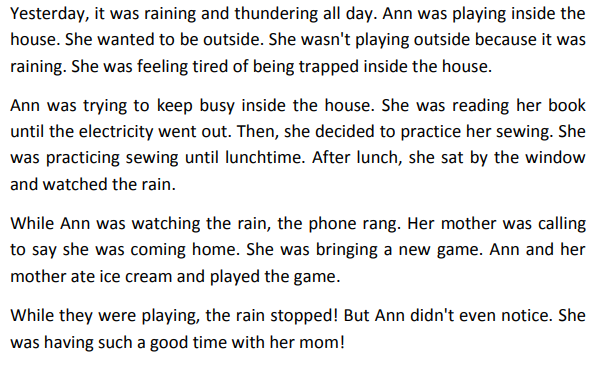 Write the sentences down here: (Escribe las oraciones aquí abajo)__________________________________________________________________________________________________________________________________________________________________________________________________________________________________________________________________________________________________________________________________________________________________________________________________________________________________________________As you can see and remember, a Past Continuous Affirmative sentence is formed by the Subject, the Verb To Be in Past (was/were), the Verb with -ING and the complement. On the other hand, a Past Continuous Negative Sentence is formed by the Subject, the Verb To Be in Negative (was not/were not), the Verb with -ING and the complement. (Como puedes ver y recordar, a una oración Afirmativa en Pasado Continuo es formada por el Sujeto, el Verbo To Be en Pasado (was/were), Verbo con -ING y el complemento. Por el otro lado, una oración Negativa en Pasado Continuo es formada por el Sujeto, el Verbo To Be en Pasado más la negación (was not/were not), Verbo con -ING y el complemento).Using your own ideas, and considering the structures, complete the following sentences using Past Continuous. (Usando tus propias ideas, y considerando las estructuras, complete las siguientes oraciones usando Pasado Continuo).(Yo estaba realizando algo …………                                 cuando sucedió esto……….)YOUR SENTENCE IN PAST CONT.REST OF THE SENTENCEExample: I was playing Free Fire…. when my mother called me.1.when the phone rang.2.when I saw you.3.when he hit the guy.4.when I kissed her/him.5.when the dog attacked me.6.when I found $5000 pesos.7.when I discovered the truth.8.when I drank vodka.9.when I listened to the door.10.when I saw my sister.11.when he got mad.12.when she dropped his drink.13.when I decided to kill him.14.when I received the English mark.15.when the teacher came into the class.